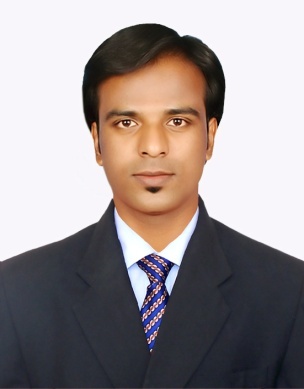 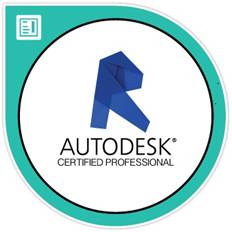                   MOHAMED                             E-Mail:   MOHAMED.374660@2freemail.com 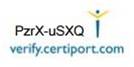 ASPIRATION:	    	    To be professionally associated with a growth oriented company that provides security and new experiences to expand my enterprise in the best way, and to effectively fulfill the company needs with the utmost skills and abilities I possess.                            I am flexible, detail-oriented team player with the ability to manage multiple tasks. Produce quality work and consistently meet deadlines.CAREER PROFILE:   Company                                             :    SKB ENGINEERING SYSTEMS, Chennai-35.  Designation		              	                    :     CAD DRAUGHTSMAN – ELECTRICAL  Period		              	                    :     May 2013 to January 2015.PROJECTS:SOLAR PANEL LAYOUT DESIGNING   ORIGINATING AGENCY                 :    VERENGO SOLAR & NRG HOME SOLAR.   COMPANY				    :    THE MAGNUM GROUPS   DURATION			                :    1 YEAR.   LOCATION				    :    CHENNAI-18SUMMARY:	To design the solar panel layouts as per the calculation of azimuth and altitude and arranging the panel boards as per the client need.SL SAP MATERIAL HARMONIZATION    ORIGINATING AGENCY		   :     KONE ELEVATORS INDIA PVT LTD.   COMPANY				   :     SKB ENGINEERING SYSTEMS.   DURATION				   :     1 YEAR.   LOCATION				   :     CHENNAI – 95SUMMARY:	Checking the elevator and escalator parts with its reference excel file and detailing.CAREER PROFILE:                Company                                         :       NPS Technology & Engg Services Pvt Ltd,                                                                                  Chennai- 600125  Designation		              	                 :         Revit MEP Technician Period		              	                 :        June 2015 to till date.PROJECTS INVOLVED:HALWANI INDUSTRIAL COMPLEX in JeddahIt’s was a project of around 8,500 sq.m Industrial building. Scope was to develop the MEP services with LOD-400 using Revit.TAMER HEALTHCARE DISTRIBUTION CENTRE in JeddahIt’s was a project of around 58,157 sq.m Industrial building. Scope was to develop the MEP services with LOD-300 using Revit.ECS FOR CSU4 PACKAGED WATER CHILLER AT QATAR UNIVERSITY in QatarIt’s was a project of around 8,700 sq.m Industrial building. Scope was to develop the MEP services with LOD-100 using Revit.QATAR AERONAUTICAL COLLEGE PTC & SIMULATOR BUILDING in QatarIt’s was a project of around 5,800 sq.m Industrial building. Scope was to develop the MEP services with LOD-400 using Revit.ARJAN in Dubai - (DM, DD)It’s was a project of around 24,226 sq.m Residential building. Scope was to develop the MEP services with LOD-300 using Revit.ROLES & RESPONSIBILITIES:Consolidating HVAC, Electrical and Plumbing layout CAD plans and generating a complete BIM Model using Revit.Clash detection in Navisworks and Co-ordination of  MEP services.Preparing detailed shop drawing of MEP services using Revit.Co-ordinate technical discipline BIM development, standards, data requirements etc as required with BIM Manager.Project Setup, template & standard setup and standardizing libraries for CAD & BIM.Managing the central project file.Creating schedules, documentation, materials, rendering & walkthroughs.Knowledge in parametric family creations.Able to work on work sharing environment.EDUCATIONAL NARRATION:SSLC  - Govt Hsc School - Cuddalore		                              -78% [2007-2008]DEEE  -Annai Velankanni Polytechnic College - Cuddalore       -86% [2009-2012]CERTIFICATION COURSE:CNC Lathe and Milling in Cuddalore “SRI KARTHIGA CNC CENTRE”.Workshop practical in Cuddalore “RAJA ELECTRONICS”.SOFTWARE SKILLS:Revit MEP 2015 (Autodesk Certified Professional)Navisworks Manage 2015AutoCAD 2015ArchiCAD-17MS Office 2010KEY STRENGTH:Adaptability to different work continues.Strong and proven team work qualities.Self starter and strong believer of hard work.Smart worker and interactive.LANGUAGES KNOWN:To speak		 : Tamil, English, Hindi.To write		 : Tamil, English, Hindi (Medium). PERSONAL DETAILS:	     Date of birth		: 17.06.1992	     Gender		            : Male.	     Personal strength	            : Smart worker, dedicated, adoptable to the environment.                 Hobbies		            : Playing outdoor games, & Hanging out with friends.        DECLARATION:        I hereby declare that the information finished above is true to the best of my knowledge. I would prove myself and serve my best for the growth of our organization.Date:									               Yours GratefullyPlace:								                 